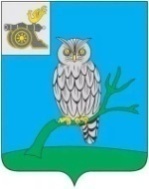 АДМИНИСТРАЦИЯ МУНИЦИПАЛЬНОГО ОБРАЗОВАНИЯ«СЫЧЕВСКИЙ РАЙОН»  СМОЛЕНСКОЙ ОБЛАСТИ П О С Т А Н О В Л Е Н И Еот  09 февраля 2023 года  № 46О проведении публичных слушаний по проекту постановления Администрации муниципального образования «Сычевский район» Смоленской области                                   «О предоставлении разрешения на условно разрешенный вид использования земельного участка»В соответствии с Градостроительным кодексом Российской Федерации, Федеральным законом от 06.10.2003 года № 131-ФЗ «Об общих принципах организации местного самоуправления в Российской Федерации», Правилами землепользования и застройки Мальцевского сельского поселения Сычевского района Смоленской области, утвержденными решением Сычевской районной Думы от 30.10.2017 года № 131 (в редакции решений Сычевской районной Думы от 19.03.2021 № 23, от 26.01.2022 № 63), руководствуясь Уставом муниципального образования «Сычевский район» Смоленской области,Администрация муниципального образования «Сычевский район» Смоленской области п о с т а н о в л я е т:Провести 20 марта 2023 года в 10 часов 00 минут в здании Администрации Мальцевского сельского поселения Сычевского района Смоленской области, расположенном по адресу: Смоленская область, Сычевский район, д. Мальцево,  ул. Октябрьская д. 14,  публичные слушания по обсуждению проекта постановления Администрации муниципального образования «Сычевский район» Смоленской области «О предоставлении разрешения на условно разрешенный вид использования земельного участка»                          в отношении земельного участка с кадастровым номером 67:19:0940101:265, расположенного по адресу: Российская Федерация, Смоленская область, Сычевский район, Мальцевское сельское поселение, д. Устье, общей площадью 895 кв.м., из категории земель населенных пунктов, вид разрешенного использования: «религиозное использование», территориальная зона «Ж1» (проект прилагается).2. Образовать комиссию по подготовке, организации и проведению публичных слушаний в Мальцевском сельском поселении Сычевского района Смоленской области, сбору предложений и замечаний, касающихся проекта постановления Администрации муниципального образования «Сычевский район» Смоленской области «О предоставлении разрешения на условно разрешенный вид использования земельного участка» в следующем составе:- Никонорова Татьяна Вениаминовна – Глава муниципального образования «Сычевский район» Смоленской области;- Лопухова Маргарита Александровна – председатель Сычевской районной Думы;- Семенова Ольга Игоревна – Глава муниципального образования Мальцевского сельского поселения Сычевского района Смоленской области;- Глазкова Татьяна Александровна – начальник отдела по земельным и имущественным отношениям Администрации муниципального образования «Сычевский район» Смоленской области;- Сопленкова Альбина Викторовна – главный специалист – юрист Администрации муниципального образования «Сычевский район» Смоленской области;- Толкачева Ирина Викторовна – главный специалист – архитектор Администрации муниципального образования «Сычевский район» Смоленской области.3. Определить места для размещения и ознакомления с материалами проекта постановления Администрации муниципального образования «Сычевский район» Смоленской области «О предоставлении разрешения                   на условно разрешенный вид использования земельного участка»:- Администрация муниципального образования «Сычевский район» Смоленской области по адресу: Смоленская область, г. Сычевка,                                пл. Революции, д.1;- Администрация Мальцевского сельского поселения Сычевского района Смоленской области по адресу: Смоленская область, Сычевский район, д. Мальцево, ул. Октябрьская, д.14;- официальный сайт Администрации муниципального образования «Сычевский район» Смоленской области в информационно-телекоммуникационной сети «Интернет»;- официальный сайт Администрации Мальцевского сельского поселения Сычевского района Смоленской области в информационно-телекоммуникационной сети «Интернет».4. Установить, что предложения и замечания в устной или письменной форме по проекту постановления Администрации муниципального образования «Сычевский район» Смоленской области «О предоставлении разрешения                   на условно разрешенный вид использования земельного участка» принимаются в рабочие дни с 9.00 до 13.00 и с 14.00 до 17.00 по адресу: г. Сычевка,                         пл. Революции, д. 1, в срок до 20 марта 2023 года.5. Заключение о результатах публичных слушаний опубликовать в газете «Сычевские вести» и разместить на официальном сайте Администрации муниципального образования «Сычевский район» Смоленской области и Администрации Мальцевского сельского поселения Сычевского района Смоленской области в информационно-телекоммуникационной сети «Интернет».6. Опубликовать настоящее постановление в газете «Сычевские вести»,  разместить на официальном сайте Администрации муниципального образования «Сычевский район» Смоленской области и Администрации Мальцевского сельского поселения Сычевского района Смоленской области                     в информационно-телекоммуникационной сети «Интернет».7. Контроль за исполнением настоящего постановления оставляю                      за собой.И.о. Главы муниципального образования «Сычевский район» Смоленской области                      	 	     К.Г. Данилевич